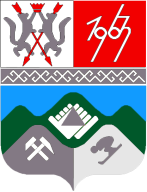 КЕМЕРОВСКАЯ ОБЛАСТЬТАШТАГОЛЬСКИЙ МУНИЦИПАЛЬНЫЙ РАЙОНАДМИНИСТРАЦИЯ ТАШТАГОЛЬСКОГО МУНИЦИПАЛЬНОГО РАЙОНАПОСТАНОВЛЕНИЕот « 08  »  октября  2018г. № 863-пОб утверждении прогноза социально-экономического развития Таштагольского муниципального района на 2019 год  и на                          плановый период до 2024года.В  соответствии со статьей 11 Федерального закона  от 28.06.2014г.  №172-ФЗ «О стратегическом планировании в Российской Федерации», Федеральным законом от 06.10.2003г. №131-ФЗ «Об общих принципах организации местного самоуправления в Российской Федерации», Администрация Таштагольского муниципального района постановляет:1.Утвердить прогноз социально-экономического развития Таштагольского муниципального района на  2019 год  и на плановый период  до  2024 года  согласно приложения №1 к настоящему постановлению.    2.Пресс-секретарю Главы Таштагольского муниципального района (М.Л.Кустова) разместить настоящее постановление на официальном сайте Администрации Таштагольского муниципального района в информационно-телекоммуникационной сети «Интернет».         3.Контроль за выполнением настоящего постановления возложить на заместителя  Главы Таштагольского муниципального района В.С.Швайгерт.   4.Признать утратившим силу постановление Администрации Таштагольского муниципального района от 27.12.2017г. №1063-п «Об утверждении  прогноза социально-экономического развития Таштагольского муниципального района на 2018 год и плановый период  2019 и  2020 годов» с момента подписания настоящего постановления.     5.Настоящее постановление вступает в силу с момента подписания. Глава Таштагольского муниципального района                                                                В.Н.Макута